¡QUERIDAS FAMILIAS! 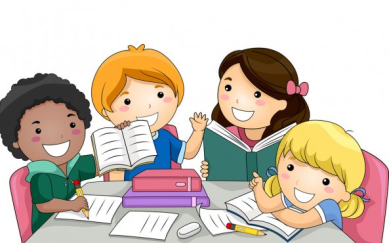 IMPORTANTE: Si bien sabemos que los alumnos perdieron el ritmo de trabajo presencial durante el año pasado, también sabemos que los temas fueron trabajados  exhaustivamente y de manera comprometida en cada hogar. No obstante, se perfila que los alumnos deben ejercitar lo siguiente   para iniciar de manera más preparada los desafíos de 3° grado:En el libro de este año tendrán actividades y textos escritos en cursiva, por lo cual deben dominar este tipo de letra. (Por eso, el año pasado, se insistió en que debían trabajar la cursiva)      Proponemos revisar ese tipo de letra durante la semana entrante.Repasar el abecedario en cursiva (mayúscula y minúscula – 2 días o más hasta saberlo de memoria)Leer todos los días una lectura o cuento.Escribir en el cuaderno de tarea al menos tres oraciones en cursiva, la fecha y leer lo que escribieron.Estudiar muy bien las tablas del 2, 3 y 4.Ejercitar al menos 2 sumas, 2 restas, 2 multiplicaciones y 2 divisiones.Situaciones problemáticas y numeración hasta el 999.IMPORTANTE: 	Los alumnos de la burbuja que trabajan en casa (a través de lo que se sube en la página del cole) deben “COPIAR” las clases en la carpeta en el área que corresponda. NO trabajar sobre lo impreso, salvo que se trate de imágenes o fotocopias, que deberán completar, colorear y pegar, luego en la carpeta.¿Qué copiar y qué NO copiar?Se copiarán las fechas, los títulos, las consignas y las actividades que no estén recuadradas (las que tienen recuadro son fotocopias, en especial en el área de matemática.)NO se copiarán los textos para leer (Éstos deben ser recortados y pegados en la carpeta que corresponda)TAMPOCO se copian las actividades “para conversar o reflexionar” allí sólo se debe escribir: “Pensamos o conversamos, reflexionamos et.” (Lo que se habla no se escribe es sólo una ayuda para orientar las reflexiones).
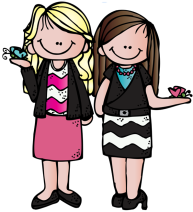 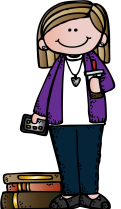 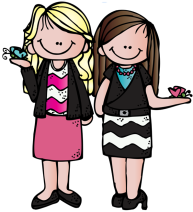 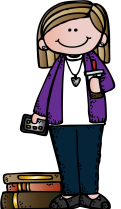 Saludamos  atentamente			Las seños de 3°